«СОФИТ»
420097, Республика Татарстан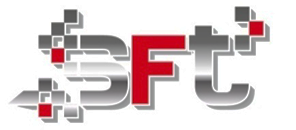 г. Казань,  ул. Л.Шмидта 35 А                                    тел. 8 (843) 290-33-84Совокупность Финансов Идей и Технологий	         e-mail:sofitt@list.ru/www.sft-kzn.ru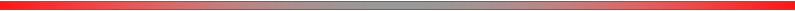 ОПРОСНЫЙЛИСТ ДЛЯ РАСЧЕТА И ПОДБОРА ОБОРУДОВАНИЯ ДЛЯ ОЧИСТКИ ВОДЫЕсли у Вас возникают вопросы при заполнении опросного листа, свяжитесь c нашими специалистами по тел.: 8 (843)290-33-84.*Подбор оборудования и формирование Технико-коммерческого предложения разрабатывается на основании предоставленных  данных Покупателя.**С момента поставки водоочистного оборудования по контракту, всю ответственность за корректность и полноту предоставленных исходных данных, несет Покупатель.Название объектаЗаказчикПроектная организацияКонтактное лицоТелефон (с кодом)e-mail Сведения о расходах водыСведения о расходах водыСведения о расходах водыСведения о расходах водыСведения о расходах водыСведения о расходах водыСведения о расходах водыСведения о расходах водыСведения о расходах водыНеобходимо получение питьевой воды на местеНеобходимо получение питьевой воды на местеНеобходимо получение питьевой воды на местеНеобходимо получение питьевой воды на месте ДА ДА ДА НЕТ НЕТПотребление холодной водыПотребление холодной водыПотребление холодной водыПотребление холодной водыПотребление холодной водыПотребление холодной водыПотребление холодной водыПотребление холодной водыПотребление холодной водыСреднесуточное, м3/сутСреднесуточное, м3/сутСреднесуточное, м3/сутСреднесуточное, м3/сутСреднечасовое, м3/часСреднечасовое, м3/часСреднечасовое, м3/часСреднечасовое, м3/часМаксимальное часовое, м3/часМаксимальное часовое, м3/часМаксимальное часовое, м3/часМаксимальное часовое, м3/часПиковое секундное, л/секПиковое секундное, л/секПиковое секундное, л/секПиковое секундное, л/секНаличие накопительных емкостей (резервуаров чистой воды) на месте установки комплексаНаличие накопительных емкостей (резервуаров чистой воды) на месте установки комплексаНаличие накопительных емкостей (резервуаров чистой воды) на месте установки комплексаНаличие накопительных емкостей (резервуаров чистой воды) на месте установки комплекса ДА ДА НЕТ НЕТ НЕТВозможна ли установка накопительных емкостейВозможна ли установка накопительных емкостейВозможна ли установка накопительных емкостейВозможна ли установка накопительных емкостей ДА ДА НЕТ НЕТ НЕТобъемобъемКраткая характеристика отдаленно расположенных накопительных емкостейКраткая характеристика отдаленно расположенных накопительных емкостейКраткая характеристика отдаленно расположенных накопительных емкостейКраткая характеристика отдаленно расположенных накопительных емкостейКраткая характеристика отдаленно расположенных накопительных емкостейКраткая характеристика отдаленно расположенных накопительных емкостейКраткая характеристика отдаленно расположенных накопительных емкостейКраткая характеристика отдаленно расположенных накопительных емкостейКраткая характеристика отдаленно расположенных накопительных емкостейВнутренний диаметр подводящих труб, ммВнутренний диаметр подводящих труб, ммВнутренний диаметр подводящих труб, ммВнутренний диаметр подводящих труб, ммМатериал подводящих трубМатериал подводящих трубМатериал подводящих трубМатериал подводящих трубРасстояние от накопительных емкостей до водоочистного комплекса, мРасстояние от накопительных емкостей до водоочистного комплекса, мРасстояние от накопительных емкостей до водоочистного комплекса, мРасстояние от накопительных емкостей до водоочистного комплекса, мИнтенсивность водоразбора в сутки, м3/суткиИнтенсивность водоразбора в сутки, м3/суткиИнтенсивность водоразбора в сутки, м3/суткиИнтенсивность водоразбора в сутки, м3/суткиСведения о качестве исходной водыСведения о качестве исходной водыСведения о качестве исходной водыСведения о качестве исходной водыСведения о качестве исходной водыСведения о качестве исходной водыСведения о качестве исходной водыСведения о качестве исходной водыСведения о качестве исходной водыИсточник водоснабженияИсточник водоснабженияИсточник водоснабженияИсточник водоснабжения подземный подземный поверхностный поверхностный поверхностныйДля подземного источника водоснабжения:Для подземного источника водоснабжения:Для подземного источника водоснабжения:Для подземного источника водоснабжения:Глубина скважины или колодца, мГлубина скважины или колодца, мГлубина скважины или колодца, мГлубина скважины или колодца, мДебет скважины, м3/часДебет скважины, м3/часДебет скважины, м3/часДебет скважины, м3/часПроизводительность насоса, м3/часПроизводительность насоса, м3/часПроизводительность насоса, м3/часПроизводительность насоса, м3/часНапор насоса, мНапор насоса, мНапор насоса, мНапор насоса, мДля поверхностного источника водоснабженияДля поверхностного источника водоснабженияДля поверхностного источника водоснабженияДля поверхностного источника водоснабженияНазвание водоема или водотокаНазвание водоема или водотокаНазвание водоема или водотокаНазвание водоема или водотокаХарактеристики подающего насосаХарактеристики подающего насосаХарактеристики подающего насосаХарактеристики подающего насосаМесторасположение(область, район)Месторасположение(область, район)Месторасположение(область, район)Месторасположение(область, район)Качественные показатели анализа исходной воды (приложите копию протокола анализа воды)Качественные показатели анализа исходной воды (приложите копию протокола анализа воды)Качественные показатели анализа исходной воды (приложите копию протокола анализа воды)Качественные показатели анализа исходной воды (приложите копию протокола анализа воды)Качественные показатели анализа исходной воды (приложите копию протокола анализа воды)Качественные показатели анализа исходной воды (приложите копию протокола анализа воды)Качественные показатели анализа исходной воды (приложите копию протокола анализа воды)Качественные показатели анализа исходной воды (приложите копию протокола анализа воды)Качественные показатели анализа исходной воды (приложите копию протокола анализа воды)ПоказателиЕд. изм.Знач.Знач.Знач.НормативСанПиН 2.1.4.1074-01 НормативСанПиН 2.1.4.1074-01 НормативСанПиН 2.1.4.1074-01 ПримечанияЗапахбаллНе более 2Не более 2Не более 2Мутностьмг/дм3Не более 1,5Не более 1,5Не более 1,5Цветностьград Pt-CoНе более 20Не более 20Не более 20рНед рН6-96-96-9Окисляемость перманганатнаямг O/дм3Не более 5Не более 5Не более 5Жесткостьмг-экв/дм3Не более 7Не более 7Не более 7Железо общеемг/дм3Не более 0,3Не более 0,3Не более 0,3Железо 2+/3+мг/дм3Марганецмг/дм3Не более 0,1Не более 0,1Не более 0,1Азот аммонийныймг/дм3Не более 2Не более 2Не более 2Сероводородмг/дм3Не более 0,003Не более 0,003Не более 0,003Нитратымг/дм3Не более 45Не более 45Не более 45Сухой остатокмг/дм3Не более 1000Не более 1000Не более 1000Кремниймг/дм3Не более 10Не более 10Не более 10Бормг/дм3Не более 0,5Не более 0,5Не более 0,5Фтормг/дм3Не более 1,5Не более 1,5Не более 1,5Нитритымг/дм3Не более 3Не более 3Не более 3Хлоридымг/дм3Не более 350Не более 350Не более 350Сульфатымг/дм3Не более 500Не более 500Не более 500Хлор:-свободныймг/дм3В пределах 0,3-0,5В пределах 0,3-0,5В пределах 0,3-0,5-связанныймг/дм3В пределах 0,8-1,2В пределах 0,8-1,2В пределах 0,8-1,2Нефтепродуктымг/дм3Не более 0,1Не более 0,1Не более 0,1ОМЧКол-во/1млНе более 50Не более 50Не более 50ОКБКол-во/100 млОтсутствиеОтсутствиеОтсутствиеТКБКол-во/100 млОтсутствиеОтсутствиеОтсутствиеУсловия установки оборудованияУсловия установки оборудованияУсловия установки оборудованияУсловия установки оборудованияУсловия установки оборудованияУсловия установки оборудованияУсловия установки оборудованияУсловия установки оборудованияУсловия установки оборудованияПеречень уже имеющегося оборудованияПеречень уже имеющегося оборудованияПеречень уже имеющегося оборудованияПеречень уже имеющегося оборудованияПеречень уже имеющегося оборудованияПеречень уже имеющегося оборудованияПеречень уже имеющегося оборудованияПеречень уже имеющегося оборудованияПеречень уже имеющегося оборудованияПеречень уже имеющегося оборудованияПеречень уже имеющегося оборудованияПеречень уже имеющегося оборудованияСуществующие площади для установки оборудованияСуществующие площади для установки оборудованияСуществующие площади для установки оборудованияОбщая площадь, м2Общая площадь, м2Общая площадь, м2Общая площадь, м2Общая площадь, м2Общая площадь, м2Существующие площади для установки оборудованияСуществующие площади для установки оборудованияСуществующие площади для установки оборудованияШирина, м                        Длина, мШирина, м                        Длина, мШирина, м                        Длина, мШирина, м                        Длина, мШирина, м                        Длина, мШирина, м                        Длина, мСуществующие площади для установки оборудованияСуществующие площади для установки оборудованияСуществующие площади для установки оборудованияВысота перекрытий, мВысота перекрытий, мВысота перекрытий, мВысота перекрытий, мВысота перекрытий, мВысота перекрытий, мЭлектроснабжениеЭлектроснабжениеЭлектроснабжениеНапряжение, В             Мощность, кВтНапряжение, В             Мощность, кВтНапряжение, В             Мощность, кВтНапряжение, В             Мощность, кВтНапряжение, В             Мощность, кВтНапряжение, В             Мощность, кВтДавление воды на входе, атмДавление воды на входе, атмДавление воды на входе, атмДиаметр трубопроводов подключения, ммДиаметр трубопроводов подключения, ммДиаметр трубопроводов подключения, ммМатериал трубМатериал трубМатериал трубКанализация Канализация Канализация  Общесплавная (централизованная) Общесплавная (централизованная) Общесплавная (централизованная) Общесплавная (централизованная) Общесплавная (централизованная) Общесплавная (централизованная)Канализация Канализация Канализация  Ливневая (централизованная) Ливневая (централизованная) Ливневая (централизованная) Ливневая (централизованная) Ливневая (централизованная) Ливневая (централизованная)Канализация Канализация Канализация  Септик Септик Септик Септик Септик СептикДиаметр канализационных труб, ммДиаметр канализационных труб, ммДиаметр канализационных труб, ммСпециальные требования:Специальные требования:Специальные требования:Специальные требования:Специальные требования:Специальные требования:Специальные требования:Специальные требования:Специальные требования: